            Ficha de Voluntário Nacional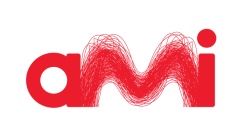                     Registo nª ________ (a preencher pela AMI)Dados Pessoais                                                                 NOME _______________________________________________________________________________________             DATA DE NASCIMENTO   __/__/____           SEXO:  Masculino                                Feminino NATURALIDADE ______________________________  NACIONALIDADE ____________________________________________________RESIDÊNCIA ________________________________________________________________________________________________________LOCALIDADE ____________________   CÓDIGO POSTAL _______-_____ ____________________________________________________TELEFONE ________________TELEMÓVEL_________________ E-MAIL _____________________________________________________B.I./C.C Nº ___________________ DATA DE EMISSÃO___/___/____ ARQ. IDENT ______________________  VALIDADE____/___/____Nº FISCAL DE CONTRIBUINTE: _______________________ PROFISSÃO____________________________________________________(se reformado, indicar profissão exercida. Ex: professor reformado)CONHECIMENTOS INFORMÁTICOS?  Sim           Não        Quais:______________________ ______________________________________DisponibilidadePRETENDO COLABORAR DE FORMA:     Regular                             Pontual          RegularESTRUTURAS:                                                                         EQUIPAMENTOS SOCIAIS: Sede ( Lisboa)                                                                            Porta Amiga:  Almada         Cascais        Chelas         Coimbra  Delegação Norte (Porto)                                                            Funchal         Olaias        Porto        V.N.Gaia  Delegação Centro (Coimbra)                                                     Abrigo Nocturo:  Lisboa            Porto  Delegação Terceira (Angra do Heroísmo)                                 Apoio Domiciliário (Lisboa)                                                          Delegação S. Miguel ( Ponta Delgada )                                     Equipa de Rua (Lisboa)   Delegação do Funchal                                                                Espaço de Prevenção da Exclusão Social:   Núcleo Regional ( Segundo a área de residência)                     Almada          Cascais            Chelas               V.N.Gaia  Pontual:Feiras e  Eventos                   Peditório                          Campanhas                                        Acções de Socorrismo  Horário:                    Seg.      Ter.       Qua.    Qui.    Sex.    Sáb.    Dom.     Manhã                                                                                                         Tarde                                                                                                             Noite                                                                                                          Como teve conhecimento da AMI ? _____________________________________________________________________________O que o (a) motiva a colaborar com a AMI?___________________________________________________________________________________________, _____-_____-______		Assinatura: ___________________________________________________